Об оплате труда и социальной защищенности работников, осуществляющих первичный воинский учет на территории муниципального образования сельское поселение Шеркалы  В целях упорядочения оплаты труда, социальной защищенности работников, осуществляющих первичный воинский учет на территории муниципального образования сельское поселение Шеркалы, согласно Постановлению Правительства Российской Федерации от 27.11.2006 № 719 и Методических рекомендаций Генерального штаба Вооруженных сил Российской Федерации по осуществлению первичного воинского учета в органах местного самоуправления и разъяснения по Постановлению Правительства Российской Федерации от 2006 года № 258, в соответствии с постановлением Губернатора Ханты – Мансийского автономного округа – Югры от 25.04.2005 № 52 «Об оплате труда и социальной защищенности лиц, замещающих должности, не отнесенные к должностям гражданской службы, и осуществляющих техническое обеспечение деятельности государственных органов Ханты – Мансийского автономного округа - Югры»,  руководствуясь методическими рекомендациями Департамента финансов Ханты-Мансийского автономного округа-Югры от 21.02.2006 № 562 «О порядке формирования оплаты труда лиц, занимающих должности, не отнесенные к должностям муниципальной службы, и осуществляющих техническое обеспечение деятельности муниципальных органов и работников рабочих профессий, работающих в органах местного самоуправления муниципальных образований Ханты-Мансийского автономного округа-Югры»: Установить размеры должностных окладов работников, осуществляющих первичный воинский учет на территории муниципального образования сельское поселение Шеркалы (приложение 1). Утвердить Положение о поощрении и премировании работников, осуществляющих первичный воинский учет на территории муниципального образования сельское поселение Шеркалы (приложение 2). Выплачивать: 3.1. Ежемесячную надбавку к должностному окладу за особые условия работы   работникам, осуществляющих первичный воинский учет на территории муниципального образования сельское поселение Шеркалы в размере до 60 % должностного оклада. Надбавка устанавливается распоряжением Администрации сельское поселение Шеркалы персонально каждому работнику с первого дня работы в Администрации сельское поселение Шеркалы. При перемещении, переводе на другую должность размер надбавки сохраняется либо может быть установлен в зависимости от сложности работы. 3.2. Ежемесячную надбавку за выслугу лет к должностному окладу в размере: В стаж работы для исчисления ежемесячной надбавки за выслугу лет к должностному окладу в соответствии с федеральным законодательством, законодательством автономного округа включаются периоды работы в федеральных органах государственной власти, органах власти субъектов Российской Федерации, в органах местного самоуправления, в органах государственной власти и управления СССР и РСФСР и иных государственных органах на территории СССР, а также государственных учреждениях соответствующей отрасли, периоды замещения должностей гражданской службы, воинских должностей и должностей правоохранительной службы. 3.3. Единовременную выплату к отпуску в размере двух месячных фондов оплаты труда один раз в календарном году при уходе работников в очередной оплачиваемый отпуск, а вновь принятым (уволенным) - пропорционально проработанному времени в календарном году. Основанием для единовременной выплаты к отпуску является  распоряжение Администрации сельское поселение Шеркалы о предоставлении очередного оплачиваемого отпуска. Размер месячного фонда оплаты труда для единовременной выплаты к отпуску определяется исходя из суммы фонда оплаты труда в месяц, одной двенадцатой премии по результатам работы за год и одной двенадцатой единовременной выплаты к отпуску в прошедшем календарном году. 3.4. Пособие при увольнении в связи с уходом на пенсию по старости в размере месячного фонда оплаты труда при стаже работы не менее 10 лет. 3.5. Единовременное поощрение в размере должностного оклада с учётом надбавок к нему в связи с достижением возраста 50,55,60 лет.  3.6. Материальную помощь на погребение в случае смерти работника, осуществляющего     техническое     обеспечение     деятельности Администрации сельское поселения Шеркалы или его близких родственников (родителей, мужа (жены), детей) в размере одной второй месячного фонда оплаты труда. Выплата материальной помощи производится согласно распоряжения Администрации сельское поселение Шеркалы по заявлению с приложением соответствующих документов.  4. Работникам, осуществляющих первичный воинский учет на территории муниципального образования сельское поселение Шеркалы  (далее – Работник, Работники) и их несовершеннолетним детям, в том числе детям, в отношении которых Работник (его/ее супруг/супруга) назначен опекуном или попечителем, компенсируется стоимость путевок на санаторно-курортное лечение (далее - санаторно-курортное лечение, санаторно-курортная путевка) и оплата проезда к месту лечения и обратно в пределах территории Российской Федерации.  4.1. Санаторно-курортное лечение предоставляется: Работникам – не более одного раза в год, в период ежегодного оплачиваемого отпуска; детям Работников - не более одного раза в год, независимо от ежегодного оплачиваемого отпуска Работника. 4.2. Работники самостоятельно выбирают санаторно-курортную организацию (далее - организация) и место санаторно-курортного лечения, исходя из медицинских показаний, указанных в медицинской справке (врачебном заключении), в пределах территории Российской Федерации.         4.3. 	Для 	компенсации 	стоимости 	санаторно-курортного 	лечения 	работники представляют представителю нанимателя (работодателю) следующие документы: 4.3.1.Заявление об оплате стоимости санаторно-курортной путевки с указанием фамилии, имени, отчества, места работы, должности, места (наименования и контактных данных организации) и времени санаторно-курортного лечения (при направлении на санаторно-курортное лечение совместно с детьми - указываются их фамилии, имена, отчества, годы рождения). 4.3.2. Медицинскую справку (врачебное заключение) с указанием фамилии, имени, отчества, должности (специальности) врача, даты осмотра, проведения обследования и лечения, диагноза, рекомендаций по сезону лечения и возможным климатогеографическим зонам (представляется на каждое лицо, указанное в заявлении). 4.3.3. Копию свидетельства о рождении ребенка (в случае предоставления санаторно-курортного лечения детям муниципальных служащих). 4.3.4. Копию решения органа опеки и попечительства об установлении опеки (попечительства) над ребенком (в случае если над ребенком установлена опека (попечительство). 4.3.5. Оригинал либо нотариально заверенная копия договора на приобретение санаторно-курортной путевки. 4.3.6. Оригиналы либо нотариально заверенные копии платежных документов, подтверждающих факт оплаты Работником, подающим заявление, денежных средств за санаторно-курортную путевку, а также личной оплаты за своих детей. 4.3.7. Оригинал либо нотариально заверенные копии документов, подтверждающих получение санаторно-курортного лечения (отрывной талон к путевке; в случае отсутствия отрывного талона к путевке предоставляются либо санаторная книжка, либо информация о получении санаторно-курортного лечения на официальном бланке организации, заверенные печатью). 4.4. Компенсация стоимости санаторно-курортных путевок Работникам и их детям осуществляется по возвращении из места лечения на основании муниципального правового акта органа местного самоуправления сельского поселения Шеркалы, согласно личному заявлению Работника и документов, указанных в пункте 5.3 настоящего Постановления. 4.5. Работники несут ответственность в соответствии с законодательством Российской Федерации за достоверность сведений, содержащихся в документах, предоставляемых для оплаты санаторно-курортного лечения. 4.6. Работнику направляется отказ в оплате санаторно-курортного лечения в течение 3 рабочих дней со дня получения заявления в случае непредставления документов, указанных в пункте 4.3. настоящего Положения. 4.7. Стоимость санаторно-курортных путевок Работникам компенсируется: при стаже в органах муниципальных образований до 2 лет в размере 30 процентов от полной стоимости путевки; при стаже в органах муниципальных образований от 2 до 5 лет в размере 50 процентов от полной стоимости путевки; при стаже в органах муниципального образования от 5 до 10 лет в размере 60 процентов от полной стоимости путевки; при стаже в органах муниципальных образований свыше 10 лет в размере 70 процентов от полной стоимости путевки. Стаж в органах муниципальных образований для предоставления компенсации стоимости санаторно-курортных путевок исчисляется в соответствии с законодательством Российской Федерации, Ханты-Мансийского автономного округа - Югры, на момент издания муниципального правового акта органа местного самоуправления сельского поселения Шеркалы. 4.8. Стоимость санаторно-курортных путевок детям Работников компенсируется в размере 50 процентов от их полной стоимости. 4.9. Максимальный размер компенсации стоимости санаторно-курортных путевок Работникам и их детям не может превышать 35000 (тридцать пять тысяч) рублей каждому. 4.10. Работникам и их детям оплата стоимости проезда к месту использования санаторно-курортного лечения и обратно осуществляется при условии отсутствия права на оплачиваемый проезд к месту использования отпуска и обратно в текущем календарном году. 4.11. Оплата стоимости проезда к месту санаторно-курортного лечения и обратно осуществляется аналогично оплате проезда к месту использования отпуска и обратно в соответствии с решением Совета депутатов сельского поселения Шеркалы от 22.08.2011 №171  «О гарантиях и компенсациях для лиц, работающих в органах финансируемых из местного бюджета. 5. Установить что, месячный фонд оплаты труда, причитающийся работнику, осуществляющих первичный воинский учет на территории муниципального образования сельское поселение Шеркалы и своевременно не выплаченный либо выплаченный в меньшем размере, выплачивается за весь период, в течение которого работник, осуществляющих первичный воинский учет на территории муниципального образования сельское поселение Шеркалы, имел на него право.  5.1. Установить дополнительный отпуск за выслугу лет из расчета один календарный день за полный год работы, но не более 6 календарных дней.6. Постановление вступает в силу после опубликования и распространяется на правоотношения, возникшие с 1 января 2018 года.        7.  Контроль за выполнением постановления оставляю за собой.  Глава сельского поселения Шеркалы 	 	 	 	 	Л.В.Мироненко                                                                                                                                   Приложение 1  к постановлению    Администрации  сельское поселение Шеркалы      от 13 июня 2018 г. № 110  Размеры должностных окладовработников, осуществляющих первичный воинский учет на территории муниципального образования сельское поселение ШеркалыПриложение 2  к постановлению Администрации  сельское поселение Шеркалы   13июня 2018 № 110 Положениео поощрении и премировании работников, осуществляющих первичный воинский учет на территории муниципального образования сельское поселение Шеркалы1.Общие положения Настоящее Положение распространяется на работников, осуществляющих первичный воинский учет на территории муниципального образования сельское поселение Шеркалы, заработная плата которых полностью финансируется из бюджета поселения, за исключением работников, находящихся в отпуске   без сохранения заработной платы, в том числе по уходу за ребенком (кроме кратковременных отпусков до 7 дней). Ежемесячное денежное поощрение Ежемесячное денежное поощрение работников, осуществляющих первичный воинский учет на территории муниципального образования сельское поселение Шеркалы, осуществляется за качественное и своевременное выполнение трудовых обязанностей, инициативность, дисциплинированность, в целях материального стимулирования, повышения эффективности и качества труда. Ежемесячное денежное поощрение осуществляется за счет фонда оплаты труда. Максимальный размер ежемесячного денежного поощрения составляет 115 процентов от установленного должностного оклада с учетом надбавок и доплат к нему. Ежемесячное денежное поощрение выплачивается за фактически отработанное время в календарном месяце, в том числе работникам, проработавшим неполный календарный месяц по следующим причинам:   уволившимся с работы по собственному желанию в связи с призывом на службу в армию,                    выходом на пенсию, поступлением в учебное заведение, переходом на выборную должность, переводом в иной государственный орган, орган местного самоуправления автономного округа, ликвидацией органа местного самоуправления, сокращением численности или штата работников, изменением существенных условий трудового договора. Фактически отработанное время для расчета размера ежемесячного денежного поощрения определяется согласно табелю учета рабочего времени. В максимальном размере ежемесячное денежное поощрение выплачивается при выполнении следующих условий: Качественное, своевременное выполнение функциональных обязанностей, определенных должностными инструкциями, качественная подготовка документов. Качественное, своевременное выполнение планов работы, постановлений, распоряжений, а также поручений главы Администрации сельское поселение Шеркалы, по вопросам, входящим в компетенцию работника. Квалифицированная, в установленный срок подготовка и оформление отчетных, финансовых и иных документов. Проявленная инициатива в выполнении должностных обязанностей и внесение предложений для более качественного и полного решения вопросов. Соблюдение трудовой дисциплины, умение организовать работу, эмоциональная выдержка, бесконфликтность, создание здоровой, деловой обстановки в коллективе. Размер ежемесячного денежного поощрения работникам, осуществляющих первичный воинский учет на территории муниципального образования сельское поселение Шеркалы, снижается работодателем в следующих случаях (до 115 процентов): 	некачественное, 	несвоевременное 	выполнение 	функциональных обязанностей, неквалифицированная подготовка и оформление документов; нарушение сроков представления установленной отчетности, представление неверной информации; некачественное, 	несвоевременное 	выполнение 	планов 	работы, постановлений, распоряжений, решений и поручений; отсутствие проведения, несвоевременное или некачественное проведение инструктажа по технике безопасности, противопожарной безопасности; нарушение в учете материальных средств, допущение недостач, хищений, порчи имущества; невыполнение поручения вышестоящего руководителя; отсутствие контроля за работой подчиненных служб или работников; несоблюдение служебной дисциплины, нарушение служебного распорядка.       2.7.  Ежемесячно, до 27 числа текущего месяца, руководитель отдела, главные специалисты администрации сельское поселение Шеркалы предоставляют информацию о фактах нарушения работником ВУР условий, перечисленных в пункте 2.6 настоящего положения главе администрации сельского поселения Шеркалы для принятия решения о снижении размера премии.       2.8. Решение о снижение размера ежемесячного денежного поощрения оформляется распоряжением Администрации сельское поселение Шеркалы.       2.9. В случае применения к работнику, осуществляющих первичный воинский учет на территории муниципального образования сельское поселение Шеркалы, дисциплинарного взыскания ежемесячное денежное поощрение за месяц, в котором он был привлечен к дисциплинарной ответственности, не выплачивается.      2.10. Работники, осуществляющие техническое обеспечение деятельности Администрации сельское поселение Шеркалы, которым снижен размер ежемесячного денежного поощрения, должны быть ознакомлены с распоряжением Администрации сельское поселение Шеркалы о размере ежемесячного денежного поощрения, подлежащего выплате, и причине его снижения. 2.11. Распоряжение   о снижении ежемесячного денежного поощрения может быть обжаловано в установленном законодательством порядке. 2.12. Факт обжалования не приостанавливает действие решения о снижении ежемесячного денежного поощрения. Поощрение по итогам работы за 3 месяца(I, II, III, IV квартал), по итогам работы за 12 месяцев (календарный год)Поощрение по итогам работы за 3 месяца (I, II, III, IV квартал), 12 месяцев (календарный год) выплачивается на основании распоряжения Администрации сельское поселение Шеркалы. Денежное поощрение по результатам работы за квартал выплачивается по итогам работы за I, II, III кварталы – ежемесячно равными долями в квартале, следующем за прошедшим, в сроки, утвержденные для выплаты заработной платы, по результатам работы за IV квартал – до 30 декабря текущего года. Денежное поощрение по результатам работы за год выплачивается в декабре текущего года, либо не позднее первого квартала, следующего за отчетным годом. Размер денежного поощрения по результатам работы за квартал (до одного фонда оплаты труда), год (до трех фондов оплаты труда) устанавливается распоряжением администрации сельское поселение Шеркалы. В случае полученной экономии фонда оплаты труда размер денежного поощрения по результатам работы за квартал может быть увеличен до трех фондов оплаты труда. Поощрение за 12 месяцев (календарный год) выплачивается работникам, которые состояли в списочном составе по состоянию на 31 декабря соответствующего года. Поощрение за 12 месяцев (календарный год) выплачивается также работникам, проработавшим неполный календарный год, в случае перевода в течение календарного года на другие должности, не отнесенные к должностям муниципальной службы, и осуществляющие техническое обеспечение деятельности Администрации сельское поселение Шеркалы, или должности муниципальной службы в Администрации сельское поселение Шеркалы, выплаты производятся исходя из размера месячного фонда оплаты труда по замещавшим должностям пропорционально отработанному времени по каждой должности, согласно табелю учета использования рабочего времени в течение календарного года. Поощрение за 3 месяца (I, II, III, IV квартал), 12 месяцев (календарный год) не выплачивается работникам, уволенным в течение квартала, календарного года по собственному желанию и за виновные действия. Поощрение по результатам работы за 3 месяца (I, II, III, IV квартал), 12 месяцев (календарный год) выплачивается работникам, проработавшим неполный  квартал, календарный год по следующим причинам:  а) вновь принятым на должность;    б) в связи с уходом в отпуск по уходу за ребенком;  в) уволенным в связи с призывом на военную службу;    г) расторжением трудового договора в связи с выходом на пенсию;   д) в случае расторжения трудового договора в связи с избранием на выборную должность;  е) в иных случаях увольнения по уважительным причинам (ликвидация органа местного самоуправления, сокращение численности или штата работников, увольнение по состоянию здоровья в соответствии с медицинским заключением, прекращением трудового договора в связи со смертью). Денежное поощрение по результатам работы за квартал, год в отношении работника, уволенного в связи со смертью, выплачивается семье умершего (погибшего) работника на основании распоряжения Администрации сельское поселение Шеркалы. Основанием для подготовки распоряжения является письменное заявление члена семьи умершего (погибшего) работника с приложением копии свидетельства о смерти работника, копии документов, подтверждающих родственные отношения с умершим работником, и банковских реквизитов.       3.8. Денежное поощрение по результатам работы за квартал, год выплачивается работникам за фактически отработанное время в календарном квартале, году. В период работы включается, отработанное время в соответствии с табелем учета рабочего времени, а также время нахождения в служебной командировке (за исключением тех дней командировки, которые выпали на выходные или нерабочие предпраздничные дни), ежегодном оплачиваемом отпуске, участия в семинарах, курсах повышения квалификации по поручению работодателя.     3.9. Выплаты производятся исходя из размера месячного фонда оплаты труда работников, осуществляющих первичный воинский учет на территории муниципального образования сельское поселение Шеркалы, на момент издания распоряжения Администрации сельское поселение Шеркалы.     3.10. Размер поощрения по итогам работы за 3 месяца (I, II, III, IV квартал) работникам учитывается при исчислении средней заработной платы (среднего заработка) для всех случаев определения ее размера, предусмотренных Трудовым кодексом Российской Федерации.  Премии единовременного характера за выполнение особо важных и сложных заданий.Премия выплачивается  по  распоряжению Администрации сельское поселение Шеркалы. Конкретный размер единовременной премии указывается в распоряжении Администрации сельское поселение Шеркалы, но не более одного месячного фонда оплаты труда. Основаниями для выплаты премий за выполнение особо важных и сложных заданий является выполнение отдельных особо важных и сложных заданий (разработка программ, методик, проектов муниципальных правовых актов и других заданий, имеющих особую сложность и важное значение для улучшения социально-экономического положения в поселении, определенной отрасли, сферы деятельности). 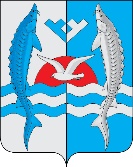 АДМИНИСТРАЦИЯ СЕЛЬСКОГО ПОСЕЛЕНИЯ  ШеркалыОктябрьского районаХанты-Мансийского автономного округа - ЮгрыП О С Т А Н О В Л Е Н И ЕАДМИНИСТРАЦИЯ СЕЛЬСКОГО ПОСЕЛЕНИЯ  ШеркалыОктябрьского районаХанты-Мансийского автономного округа - ЮгрыП О С Т А Н О В Л Е Н И ЕАДМИНИСТРАЦИЯ СЕЛЬСКОГО ПОСЕЛЕНИЯ  ШеркалыОктябрьского районаХанты-Мансийского автономного округа - ЮгрыП О С Т А Н О В Л Е Н И ЕАДМИНИСТРАЦИЯ СЕЛЬСКОГО ПОСЕЛЕНИЯ  ШеркалыОктябрьского районаХанты-Мансийского автономного округа - ЮгрыП О С Т А Н О В Л Е Н И ЕАДМИНИСТРАЦИЯ СЕЛЬСКОГО ПОСЕЛЕНИЯ  ШеркалыОктябрьского районаХанты-Мансийского автономного округа - ЮгрыП О С Т А Н О В Л Е Н И ЕАДМИНИСТРАЦИЯ СЕЛЬСКОГО ПОСЕЛЕНИЯ  ШеркалыОктябрьского районаХанты-Мансийского автономного округа - ЮгрыП О С Т А Н О В Л Е Н И ЕАДМИНИСТРАЦИЯ СЕЛЬСКОГО ПОСЕЛЕНИЯ  ШеркалыОктябрьского районаХанты-Мансийского автономного округа - ЮгрыП О С Т А Н О В Л Е Н И ЕАДМИНИСТРАЦИЯ СЕЛЬСКОГО ПОСЕЛЕНИЯ  ШеркалыОктябрьского районаХанты-Мансийского автономного округа - ЮгрыП О С Т А Н О В Л Е Н И ЕАДМИНИСТРАЦИЯ СЕЛЬСКОГО ПОСЕЛЕНИЯ  ШеркалыОктябрьского районаХанты-Мансийского автономного округа - ЮгрыП О С Т А Н О В Л Е Н И ЕАДМИНИСТРАЦИЯ СЕЛЬСКОГО ПОСЕЛЕНИЯ  ШеркалыОктябрьского районаХанты-Мансийского автономного округа - ЮгрыП О С Т А Н О В Л Е Н И Е«13»июня2018г.№110с. Шеркалыс. Шеркалыс. Шеркалыс. Шеркалыс. Шеркалыс. Шеркалыс. Шеркалыс. Шеркалыс. Шеркалыс. Шеркалыот 1 года до 5 лет включительно 10 от 5 до 10 лет включительно 15 от 10 до 15 лет включительно 20 свыше 15 лет 30 № п/п Наименование должностей Размер окладов (рублей) 1 Делопроизводитель ВУР1868 